Esetleges helyszín, vagy időpontváltozásról értesítjük tagjainkat.A sárga színnel kiemelt túrák autóbuszosok, a többi tömegközlekedéssel, vagy személygépkocsival!!A zölddel megjelölteket Szabó Zsolt vezeti!!Ne feledd, az egészségedért TE magad teheted a legtöbbet!A túrákon mindenki saját felelősségére vehet részt!Összeállította:	Muskovics Andrástelefon: +36-20-9339-045e-mail: muskovicsandras@gmail.com		Szabó Zsolt	 telefon: +36-20-3416-171e-mail: szabo.zsolt.batta@gmail.com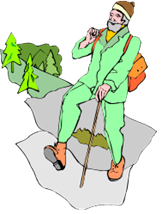 MOL Nyrt. Dunai FinomítóTermészetbarát SzakosztálySzázhalombattaTÚRATERV2022.hónaptúra megnevezésehegységtávkmszintmfebr.26.Lángos túra a közelbenSzázhalombatta környéke19240márc.07.Szakosztály évzáró 2021, évnyitó 2022Százhalombatta, Matrica Múzeum16 óra16 óramárc.19.Budapest kincsvadászat, mini szobor keresés I.Budapest15300ápr.02.Itt a tavasz!Vértes21410ápr.09.Bemelegítő kerekpár túraCsepel-sziget4550ápr. 30.Tavasz a GerecsébenGerecse22710máj.07.Kerekezés BudapestreSz.batta-Budapest-Biatorbágy-Sz.batta78600máj.14.Tavasz végi túra Visegrádi-hegység, Dömös-Esztergom22830máj.21-25.Magas-Bakony turistájaBakony1042860jún.11.Dél-Dunántúli Piros TúraZselic, Terecsény-Töröcske 24340jún.25.Dél-Dunántúli Piros TúraZselic, Töröcske-Magyaregres21250júl.09.Dél-Dunántúli Piros TúraDunántúl, Somogygeszti-Igal23330júl.aug.31-07.Nyári kerékpározásVeszprém környékeBakony, Balaton-felvidék??aug.13.Budapest kincsvadászat, mini szobor keresés II.Budapest17200aug.29.Szakosztályi találkozóSzázhalombatta, Régészeti Park--szept.10.Olár Péter kerékpáros emléktúraEtyeki-dombság70250szept.24.Kevélyek körtúra Pilis16740okt.01.Ősz Dobogókő környékénPilis, Visegrádi-hegység16600okt.08.Gyaloglás az avarbanBudai-hegység, Nagykovácsi környéke15440okt.22.Késő őszi csavargás, PV I.Pilis, Kesztőlc-Piliscsaba22700nov.12.Pilisi Vándorlás, PV II.Pilis, Klotildliget-Pilisszentkereszt22750nov.26.Évvégi levezető túraBiai-dombság16300dec.03.MikulástúraBudai-hegység18400febr.18.Szakosztály 2022 évzáró, 2023 évnyitó A helyszín, később kerül kijelölésre.16 óra